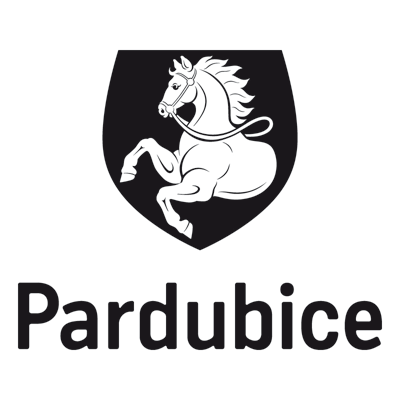 Odbor informačních technologiíŠtrossova 44, 530 21 PardubiceVýzva k podání nabídky v rámci zadávání veřejné zakázky malého rozsahu  „Software pro podporu sociálních agend“Zadavatel: Statutární město PardubicePernštýnské náměstí 1, 530 21 PardubiceIČO: 00274046, DIČ: CZ00274046.Jedná se o veřejnou zakázku malého rozsahu na dodávky, kterou v souladu se zákonem č. 134/2016 Sb., o zadávání veřejných zakázek, v platném znění (dále jen zákon), není zadavatel povinen zadávat v zadávacím řízení.I. Předmět plnění veřejné zakázky malého rozsahuPředmětem plnění veřejné zakázky je dodání software pro podporu sociálních agend v oblasti sociálně právní ochrany dětí včetně zaškolení uživatelů.Specifikace veřejné zakázky: II. Doba plněníSoftwarové produkty je dodavatel povinen dodat objednateli, implementovat, zahájit pilotní provoz nejpozději do 60 dnů ode dne nabytí účinnosti smlouvy a produktivní provoz zahájit do 120 dnů ode dne nabytí účinnosti smlouvy, a to na základě předávacího protokolu (dodacího listu).III. Místo plněníDodavatel je povinen dodat softwarové produkty do místa převzetí, tj. do sídla objednatele.IV. Předpokládaná hodnota veřejné zakázkyPředpokládaná hodnota veřejné zakázky činí 1.080.000 Kč bez DPH.V. Požadavky na jednotný způsob zpracování nabídkové cenyNabídkové ceny budou uvedeny v příloze č. 2 - „Krycí list“. Nabídkové ceny budou zpracovány a uvedeny v české měně (Kč), v členění uvedeném v Krycím listu.Detailní specifikace tvorby jednotlivých nabídkových cen:Nabídková Cena A:Nabídkovou cenou A je cena za kompletní realizaci zakázky včetně ceny softwarových produktů, ceny za instalaci a implementaci, převod dat, zkušební provoz, zaškolení obsluhy.Nabídková cena A musí obsahovat veškeré položky mající vliv na výši nabídkové ceny a veškeré náklady dodavatele nezbytné pro řádnou a včasnou realizaci předmětu veřejné zakázky.Nabídková Cena B:Nabídkovou cenou B je součet cen za technickou podporu po dobu 48 měsíců (4 roky).Výše nabídkové ceny za technickou podporu na 12 měsíců (1 rok) v Kč bez DPH  může činit maximálně 20% nabídkové ceny A v Kč bez DPH. Nabídka s vyšší nabídkovou cenou za technickou podporu na 12 měsíců (1 rok) než 20% nabídkové ceny A v Kč bez DPH, bude z hodnocení vyřazena.VI. Požadavky na kvalifikaci dodavateleZadavatel požaduje v nabídce doložit:- příslušné oprávnění k podnikání - podle zvláštních právních předpisů v rozsahu odpovídajícímu předmětu veřejné zakázky, zejména dokladu prokazujícího příslušné živnostenské oprávnění či licenci v rozsahu odpovídajícímu předmětu plnění veřejné zakázky (v neověřené kopii);- výpis z obchodního rejstříku, pokud je v něm uchazeč zapsán (v neověřené kopii), - čestné prohlášení podepsané osobou oprávněnou jednat jménem či za dodavatele. Předloha čestného prohlášení tvoří přílohu č. 1 výzvy.VII. Požadavky na zpracování nabídkyListiny prokazující splnění předpokladů dodavatele k plnění veřejné zakázky zašle dodavatel spolu s jejich seznamem prostřednictvím elektronického nástroje NEN v tomto pořadí: Identifikační údaje dodavatele - krycí list nabídky (příloha č. 2), obchodní jméno, sídlo/místo podnikání, IČO, bankovní spojení, telefonické, e-mailové spojení ke komunikaci v tomto výběrovém řízení, kontaktní osoba dodavatele.doložení prokázání splnění kvalifikace (dle čl. VI. výzvy k podání nabídky);nabídková cena - zpracovaná dle čl. V výzvy k podání nabídky a doplněná do krycího listu nabídky (předloha viz příloha č. 2);návrh smlouvy, který je přílohou této výzvy (příloha č.3) a který bude doplněn o barevně zvýrazněné údaje vyplývající z nabídky. Údaje uvedené v návrhu smlouvy se nesmí lišit od údajů uvedených v jiné části nabídky dodavatele. V případě rozporů je pak vždy rozhodující návrh smlouvy.VIII. Lhůta a způsob podání nabídkyLhůta pro podání nabídek končí dne 28.2.2023 ve 12:00 hodin.V souladu s § 103 odst. 1 písm. c) zákona č. 134/2016 Sb., ve znění pozdějších předpisů, zadavatel určuje způsob podání nabídek pouze prostřednictvím Národního elektronického nástroje (dále jen „NEN“). Dodavatel musí být řádně registrovaným dodavatelem v NEN. Zadavatel upozorňuje dodavatele, že registrace není okamžitá a podléhá schválení administrátorem systému.Elektronická nabídka musí být podána v souladu s požadavky systému NEN. Nabídka bude zpracována prostřednictvím akceptovatelných formátů souborů. Zadavatel preferuje předložení nabídky v PDF formátu. Podrobné informace o elektronickém nástroji NEN nalezne dodavatel v dokumentech dostupných na internetové adrese https://nen.nipez.cz, zejména v sekci „Uživatelské příručky“ https://nen.nipez.cz/UzivatelskeInformace/UzivatelskePrirucky. Zadavatel doporučuje dodavateli, aby sledoval aktuálnost těchto příruček na uvedeném odkazu.Z důvodu pružnějšího otevírání elektronicky podaných nabídek prostřednictvím elektronického nástroje NEN zadavatel požaduje podání nabídky v co nejmenším počtu souborů s dokumenty.Zadavatel nepřipouští podání nabídky v listinné podobě ani v elektronické formě jiným způsobem, než prostřednictvím elektronického nástroje NEN!Součástí elektronicky podané nabídky musí být všechny zadavatelem požadované doklady a údaje, a to včetně dokladů o kvalifikaci dodavatele. IX. Obchodní a platební podmínkyPředmět veřejné zakázky bude realizován na základě smlouvy podle občanského zákoníku, uzavřené mezi zadavatelem jako objednatelem a vybraným dodavatelem jako dodavatelem, jejíž návrh je přílohou této výzvy.X. Zrušení výběrového řízeníZadavatel je oprávněn zrušit toto výběrové řízení do doby uzavření smlouvy.XI. Kontaktní osobyBližší informace k této veřejné zakázce poskytne Jan Czagan, oddělení strategie a IT služeb, tel. 466 859 316, e-mail: jan.czagan@mmp.czXII. Jiné informace důležité pro podání nabídekVeškeré písemnosti předkládané v nabídce budou v českém jazyce. Cizojazyčné dokumenty předkládané v nabídce musí obsahovat překlad do českého jazyka. Povinnost připojit k dokladům překlad do českého jazyka se nevztahuje na doklady ve slovenském jazyce.Dodavatelé nemohou navrhnout varianty nabídky.Dodavatel je vázán svou nabídkou po dobu tří měsíců ode dne podání nabídky.Zadavatel si vyhrazuje právo před rozhodnutím o vítězné nabídce ověřit informace uváděné dodavatelem v nabídce.S pozdravemIng. Zdeňka Malávedoucí odboru informačních technologiíPřílohy:Příloha č. 1 – Čestné prohlášeníPříloha č. 2 – Krycí list nabídkyPříloha č. 3 – Návrh smlouvy o díloČ. jednací:  MmP 19054/2023Č. spisu:  SZ_MMP 19054/2023Počet příloh: 3
Vyřizuje: Jan Czagan Telefon: 466 859 316Email: jan.czagan@mmp.czDatum: 07.02.2023Obecné vlastnosti1.Česká lokalizace informačního systému.2.Dostupná dokumentace aplikace. V případě změn v aplikaci budou tyto změny v dokumentaci zapracovány nejpozději 2 pracovní dny před jejich zavedením.3.Sledování změn a historie jednotlivých položek (včetně informace o uživateli, který změnu provedl).Agenda SPOD4.Podpora agendy sociálně právní ochrany dětí (SPOD), v souladu se Zákonem č. 359/1999 Sb. v platném znění (dále jako Zákon), včetně následných změn, a dále v souladu s instrukcí MPSV čj. 2013/26780-21 (dále jako Instrukce) a v souladu se zákonem č. 218/2003 Sb. o soudnictví ve věcech mládeže.5.Centralizovaná správa dětí, jejich rodičů a dalších subjektů, se kterými je v souvislosti s agendou jednáno (např. škola, lékař, …), zajišťující jednotný přístup k partnerům. Možnost evidovat neznámý subjekt (např. dítě, u něhož není známa identita).6.Evidence adresy faktického pobytu dítěte, kromě adresy trvalého pobytu a doručovací adresy zákonných zástupců.7.Kompletní evidence agend dle Směrnice - Rejstřík Om, Nom, A, P, EV, PPD, OP v souladu s Instrukcí…8.V Rejstříku Om vedení pomocných rejstříků k jednotlivým dětem, vedení sociálního záznamu, evidence dalších a ostatních dětí na sociálním záznamu.9.V rejstříku Om vedení pomocných rejstříků k jednotlivým dětem, vedení dětí a rodičů na kartě rodiny, ze které lze zjistit rodiče, děti, vazby, další sourozence a ostatní děti rodičů.10.Automatické generování značky Om, Nom, A, P, EV, PPD, OP.11.Možnost změny automaticky vygenerované značky.12.Vazba mezi souvisejícími případy, jak v rámci jednoho rejstříku, zejména Om, tak i mezi ostatními případy.13.Vedení úkonů – jednotlivých kroků péče o dítě, jejich evidence, vedení informací a tvorba dokumentů k těmto krokům.14.Nabídka šablon typů dokumentů k jednotlivým úkonům péče o dítě (např. návrhy na předběžné opatření, plánování, vyhodnocování, apod.).15.Tiskové sestavy (jako je např. Vyhodnocení situace dítěte, IPOD, přehledy a statistiky) – v souladu s Instrukcí a možnost filtrování dat do sestav.16.Využití filtrů a vyhledávacích kritérií, přehledů nad evidencí. Možnost exportu dat mimo systém, např. do formátu XML, XLS.17.Možnost plánovat a evidovat úkoly péče o dítě.18.Vedení správních řízení, která jsou řešena v souladu se Zákonem (dohled, napomenutí, omezení, …).19.Možnost vyhledání dle matky, otce i dítěte.20.Možnost tvorby vlastních šablon a propojení s kartou rodiny a evidencí partnerů.21.Tisky v souladu s požadavky MPSV, KÚ, Stat. úřadu.22.Statistiky: počet dětí ve spisech OM, počet nově zavedených spisů OM v roce, počet dětí v jednotlivých rejstřících, počet otevřených spisů v roce.23.Součástí aplikace je podpora vyhledávání spisů:- ve kterých jsou zletilé děti,- ve kterých neproběhla žádná aktivita za posledních 6 měsíců,- vhodných k uzavření.24.Doplňování rodičů po ztotožnění dítěte v základních registrech. Součástí řešení je automatické dohledání údajů o rodičích po ztotožnění dítěte vůči Základním registrům (v případě, že Základní registry tyto údaje pro konkrétní dítě poskytnou). Doplnění informací bude možné v případech pořízení nového dítěte, které je v Základních registrech ověřováno agendou A1185.Administrace aplikace a uživatelská podpora25.K dispozici je administrátorská role k řízení uživatelských účtů a přístupových rolí.26.Běžní uživatelé budou mít přístup ke všem záznamům a dokumentům. V případě nutnosti změny v přístupech k těmto záznamům je změna zaručena.27.Přístup pro 30 uživatelů.28.Elektronické podepisování dokumentů.29.Součástí realizace bude minimálně 1měsíční testovací provoz včetně podpory dodavatele aplikace.30.Aplikace obsahuje editor sestav a dokumentů, popř. je možné uživatelsky sestavy a dokumenty editovat jiným způsobem.Migrace dat ze současného systému firmy Geovap, spol. s.r.o.31.Migrace agendy SPOD - popisná data a elektronické dokumenty- převod aktivní OM a NOMVzdálený přístup do aplikace32.Podpora vzdáleného připojení  (prostřednictvím VPN nebo webového klienta)33.Součástí dodávky je plně responzivní klient pro práci v terénu na mobilních zařízeních (mobilní telefon, tablet). Z funkcí bude zpřístupněno ověření existence dítěte ve spisech úřadu s informacemi o dítěti a rodině, včetně telefonického kontaktu.Propojení s informačními systémy třetích stran34.Vazba na spisovou službu GINIS prostřednictvím webových služeb rozhraní XRG (WS GIN, WS SSL).35.Propojení s informačním systémem základních registrů poskytující ztotožnění a automatické notifikace změn údajů.Kompatibilita36.Operační sytém Microsoft Windows 10 a novější.37.Microsoft SQL Server 2019 Standard.